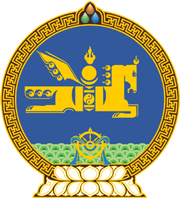 МОНГОЛ УЛСЫН ХУУЛЬ2022 оны 11 сарын 11 өдөр                                                                  Төрийн ордон, Улаанбаатар хот     УСНЫ ТУХАЙ ХУУЛЬД ӨӨРЧЛӨЛТ
     ОРУУЛАХ ТУХАЙ	1 дүгээр зүйл.Усны тухай хуулийн 20 дугаар зүйлийн 20.2 дахь хэсгийн “мэргэжлийн хяналтын алба,” гэснийг хассугай. 	2 дугаар зүйл.Энэ хуулийг 2023 оны 01 дүгээр сарын 01-ний өдрөөс эхлэн дагаж мөрдөнө.МОНГОЛ УЛСЫН 		ИХ ХУРЛЫН ДАРГА 				Г.ЗАНДАНШАТАР 